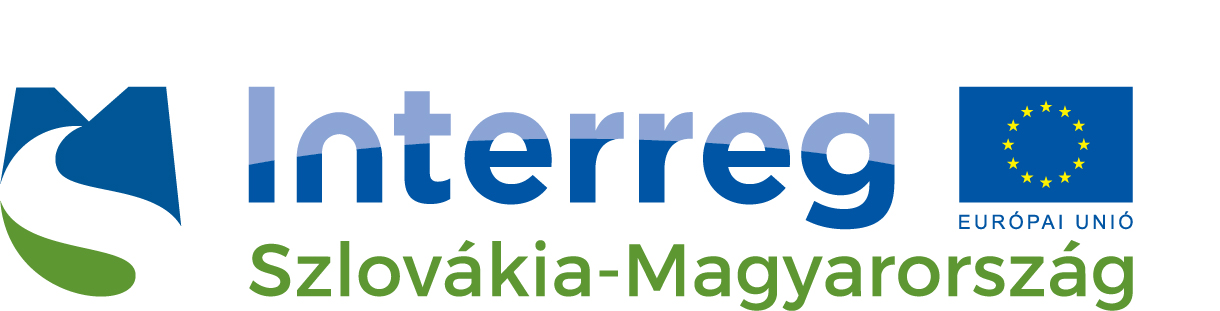 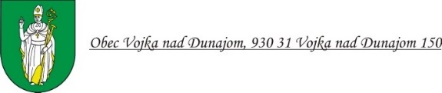 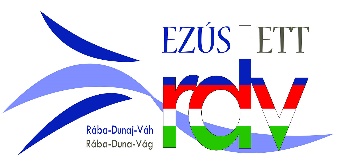 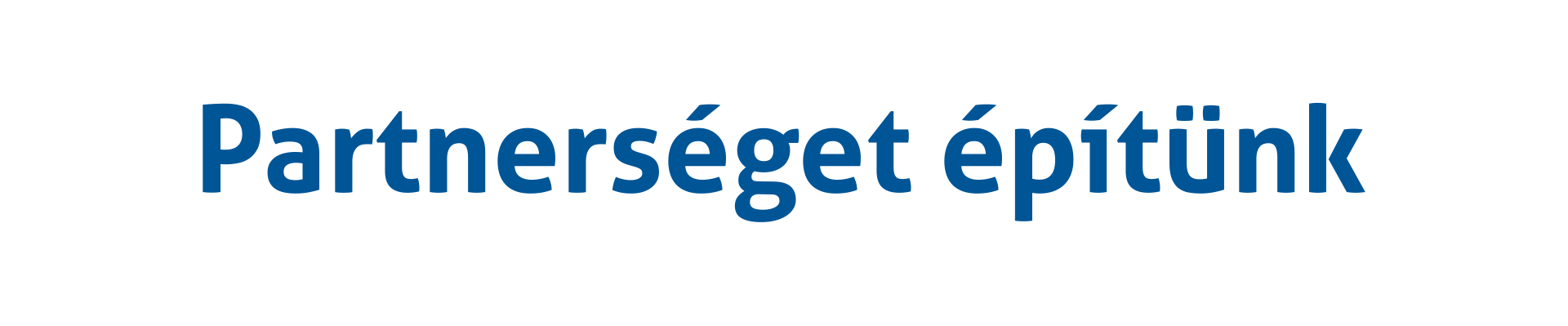 www.skhu.eu 	www.rdvegtc-spf.euMeghívóTisztelettel meghívjuk Vajka község 2021. június 17-én 10 órakor tartott sajtóértekezletére.Téma: Vajka és Dunasziget testvérközségek közötti kisprojekt tervezett eseményei ismertetéseHelyszín: községháza –Vajka 150 hsz.Szervező: Tuba Lajos, 0905 233 989, tuba@foruminst.skA sajtóértekezlet a „Dunai testvérfaluk“ című, SKHU/WETA/1901/4.1/006 számú projekt keretében valósul meg, amelyet az INTERREG V-A Szlovákia-Magyarország Együttműködési  Program Kisprojekt Alapja támogat. 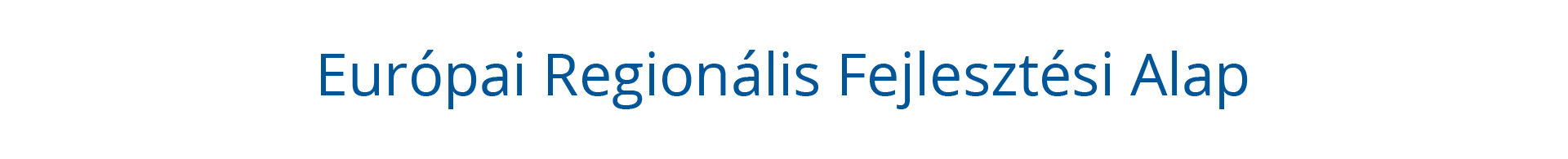 